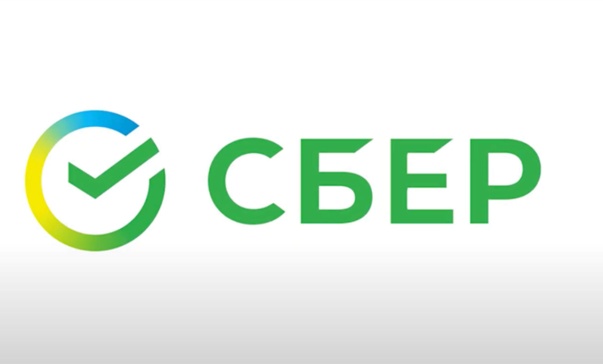 Володарский район, п.Мулино, ул. Гвардейская, напротив дома 169042/0224Старший менеджер по обслуживаниюОльга Андреевна 
+7-910-394-2605г.Арзамас, проспект Ленина, 1259042/0332Старший менеджер по работе с клиентамиТатьяна Андреевна
+7-915-940-0073
Оксана Владимировна
+7-904-048-4133г.Володарск, ул.Мичурина, 6В9042/0233Старший клиентский менеджерИрина Викторовна
+7-903-057-8032г.Ворсма, ул.Ленина, 849042/0716Старший клиентский менеджерТатьяна Борисовна
+7-910-382-2356
Елена Александровна
+7-904-917-0352г.Дзержинск, проспект Ленина, 289042/0227Старший клиентский менеджерНаталья Сергеевна
+7-950-612-5886
Елена Павловна
+7-910-882-5555г.Дзержинск, ул.Гайдара, 59Д9042/0237Старший клиентский менеджерЕкатерина Владимировна
+7-987-757-5878
Наталья Федоровна
+7-920-021-2437г.Дзержинск, ул.Гайдара, 59Д9042/0237Старший клиентский менеджерЕкатерина Владимировна
+7-987-757-5878
Наталья Федоровна
+7-920-021-2437г.Дзержинск, ул.Гайдара, 59Д9042/0237Старший менеджер по обслуживаниюЕкатерина Владимировна
+7-987-757-5878
Наталья Федоровна
+7-920-021-2437г.Дзержинск, ул.Клюквина, 12/689042/0235Старший клиентский менеджерИрина Владимировна
+7-903-040-4480
Ольга Константиновна
+7-952-452-9038г.Заволжье, ул.Пономарева, 5А9042/0922Старший менеджер по обслуживаниюТатьяна Николаевна
+7-905-191-2801
Анастасия Михайловна
+7-930-819-4211г.Кстово, ул.Магистральная, 229042/0632Старший клиентский менеджерНаталья Николаевна
+7-987-552-0624
Ольга Николаевна
+7-902-687-1952г.Кстово, ул.Магистральная, 229042/0632Старший клиентский менеджерНаталья Николаевна
+7-987-552-0624
Ольга Николаевна
+7-902-687-1952г.Нижний Новгород, Казанское шоссе, 119042/065Старший клиентский менеджерМадина Файзуловна
+7-910-105-0136
Анастасия Игоревна
+7-920-011-9227г.Нижний Новгород, Казанское шоссе, 119042/065Старший клиентский менеджерМадина Файзуловна
+7-910-105-0136
Анастасия Игоревна
+7-920-011-9227г.Нижний Новгород, площадь Максима Горького, 49042/044Старший клиентский менеджерАлёна Андреевна
+7-987-754-0829
Евгения Евгеньевна 
+7-960-162-0046г.Нижний Новгород, проспект Гагарина, 101/59042/053Старший менеджер по обслуживаниюКсения Сергеевна
+7-904-048-9280
Мария Сергеевна
+7-951-905-3242г.Нижний Новгород, проспект Гагарина, 2289042/056Старший клиентский менеджерНаталья Васильевна
+7-908-234-5636
Евгения Анатольевна
+7-953-561-3366г.Нижний Новгород, Сормовское шоссе, 209042/088Старший менеджер по обслуживаниюЕкатерина Сергеевна
+7-937-580-53-13
Ирина Евгеньевна
+7-910-007-2275г.Нижний Новгород, ул.Бекетова, 139042/046Старший клиентский менеджерДарья Дмитриевна
+7-953-555-5836
Ольга Алексеевна
+7-950-617-9872г.Нижний Новгород, ул.Родионова, 179042/050Старший клиентский менеджерСветлана Ивановна
+7-904-396-4911
Елена Владимировна
+7-908-230-3137г.Семенов, ул.Тельмана, 49042/0536Старший менеджер по обслуживаниюЮрий Асафович
+7-987-552-12-26
Светлана Павловна
8-980-026-8876